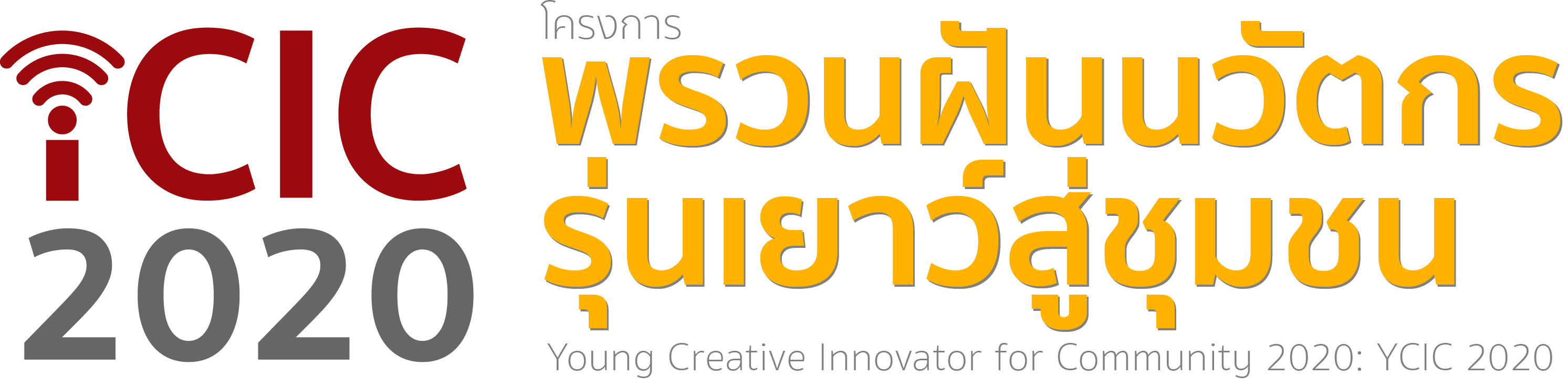 รายงานฉบับสมบูรณ์(ชื่อผลงาน)โดยทีมผู้พัฒนาจาก(ชื่อสถาบันการศึกษา)รายงานฉบับสมบูรณ์เสนอต่อศูนย์เทคโนโลยีอิเล็กทรอนิกส์และคอมพิวเตอร์แห่งชาติสำนักงานพัฒนาวิทยาศาสตร์และเทคโนโลยีแห่งชาติผลงานนี้ ได้รับทุนอุดหนุนพัฒนาผลงานภายใต้โครงการพรวนฝันนวัตกรรุ่นเยาว์สู่ชุมชน (YCIC 2020)